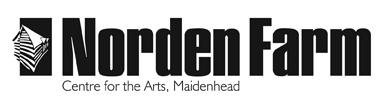 Classes and Activities – Information SheetCreative Bookbinding - Concertina Book - SUM2018Category: 		Adult (18+ years)Day:		 	Wednesday		Dates:		 	20 JunTime:			Location:		Norden Farm Centre for the ArtsTutor:			Janina MaherClass Size:		Up to 12Cost of class:	£20Information about the class: Concertina books are one of the simplest forms of book making but there are many variations possible. On this course, we will fold the pages, then make a stiff cover using board and book cloth, and will cut in a window for a small embellishment. There will be many suggestions for how to take this bookbinding style forward in your own projects after the workshop. All techniques are fully demonstrated and will be supported by one to one help and encouragement. No prior experience of bookbinding is required, although some manual dexterity is needed for measuring, cutting and folding paper and card. Materials to bring and any additional costs:  Please bring the below materials with you:ScissorsJam jarGlue brush (½ inch stencil brush is ideal)Pencil, eraser, sharpenerPlease bring any of the following tools if you have them. Items marked with * can be borrowed from the tutor. Cutting mat (minimum size A4) *Cutting knife *Metal ruler *Bone folder, if you have one *£5 materials feeClothing:  No specific requirements.Tutor Biography:Janina has always loved drawing, painting and making things, and has a self-confessed addiction to collecting papers of all types. She designs and makes handmade books from her garden-based studio in Reading, and has been teaching mixed media techniques and creative bookbinding for several years. Her aim is always to inspire confidence in her students through carefully structured demonstrations and gentle encouragement. She is an exhibiting member of the Reading Guild of Artists and regularly runs workshops and courses in  and .To book please contact: Box Office 01628 788997 / www.nordenfarm.orgNorden Farm Centre for the Arts Ltd. (No. 5405277) & Norden Farm Centre Trust Ltd. (No. 2713653, Charity Registration No. 1013555) are companies registered in  and . The Registered Office is .